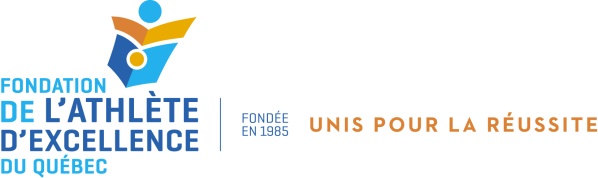 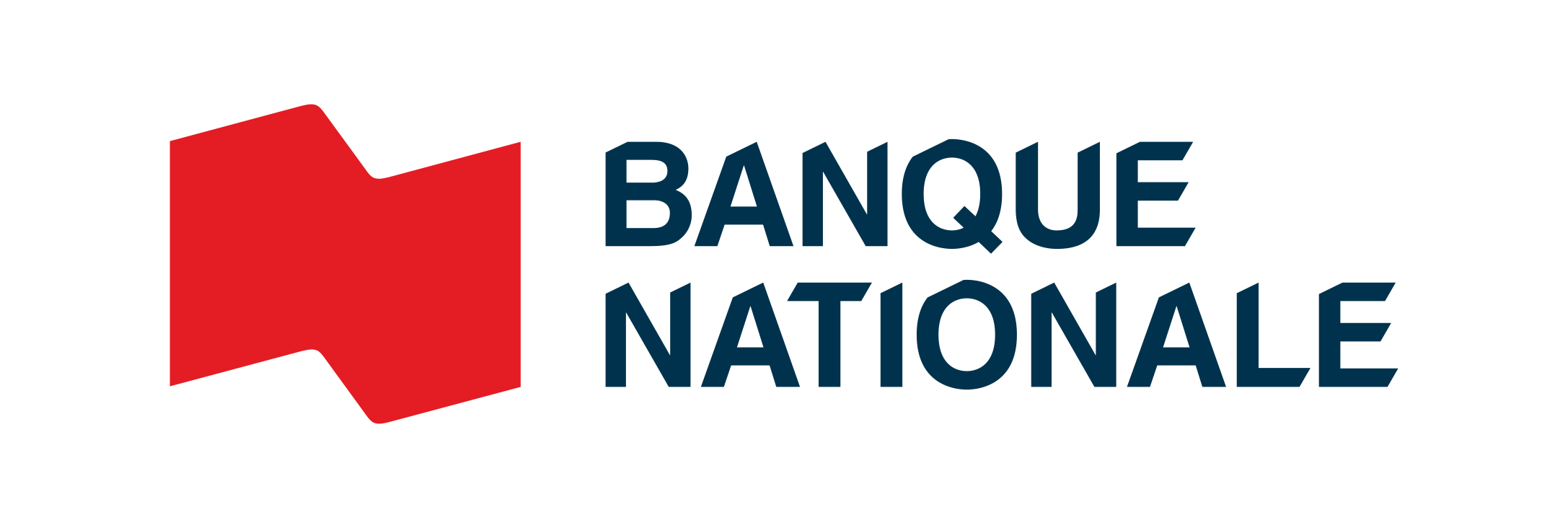 Communiqué de pressePour diffusion immédiateLa Banque Nationale annonce une contribution d’un million de dollars à la Fondation de l’athlète d’excellence39 étudiants-athlètes se partagent 130 000 $ en bourses individuelles cette annéeMontréal, le 28 mars 2018 – La Fondation de l’athlète d’excellence (FAEQ) est très heureuse d’annoncer la poursuite de son partenariat avec la Banque Nationale dans le cadre de ses programmes de bourses. La Banque a annoncé un nouvel investissement d’un million de dollars au sein de la Fondation de l’athlète d’excellence, à raison de 200 000 $ par année entre 2019 et 2023. Ce matin, dans le cadre de la 26e édition du Programme de bourses Banque Nationale, c’est 39 étudiants-athlètes émérites qui se partagent 130 000 $ en bourses individuelles.Le Programme de bourses Banque Nationale appuie financièrement les meilleurs étudiants-athlètes des catégories Relève, Élite et Excellence. Ce programme récompense l’excellence académique, encourage la conciliation du sport et des études et reconnaît la persévérance d’étudiants-athlètes âgés de 12 à 25 ans de partout au Québec, et ce, grâce à des bourses individuelles de 2000 $ ou 4000 $.Le groupe de 2018 comprend notamment les patineurs artistiques Julianne Séguin et Charlie Bilodeau, 9e aux Jeux olympiques de Pyeongchang et la paranageuse Aurélie Rivard, quatre fois médaillée paralympiques aux Jeux de Rio 2016. À noter que dans le passé, la Banque Nationale a aussi appuyé les médaillés des Jeux de Pyeongchang Mikaël Kingsbury, champion olympique en ski acrobatique, ainsi que les vice-championnes olympiques en ski cross et hockey féminin, Brittany Phelan et Mélodie Daoust.« Depuis plus de 25 ans, la Banque Nationale s’associe à la Fondation d’athlète d’excellence pour épauler de jeunes athlètes dans leur cheminement académique et sportif. Au cours de cette période, plus de 360 étudiants-athlètes ont bénéficié d’un appui financier et je suis fier de constater que beaucoup d’autres jeunes pourront poursuivre leur objectif suite au renouvellement de notre entente avec la Fondation. Talent, discipline et détermination caractérisent les boursiers. Je les encourage à poursuivre dans cette voie », a mentionné M. Louis Vachon, président et chef de la direction de la Banque Nationale.Président de la FAEQ, M. Claude Chagnon est évidemment fort heureux de pouvoir compter sur la confiance de la Banque Nationale, un collaborateur de longue date. « Le succès de notre Fondation est intimement lié à la fidélité de commanditaires de prestige comme la Banque Nationale. C’est pourquoi l’annonce aujourd’hui de la prolongation de leur appui envers nous me réjouit particulièrement. »Cette année, 17 bourses d’excellence académique sont attribuées à des étudiants-athlètes ayant impressionné par leurs résultats scolaires, 21 bourses de soutien à la réussite académique et sportive sont octroyées avec l’objectif d’encourager la conciliation du sport et des études et une bourse de persévérance est donnée afin de souligner la détermination singulière d’un athlète face à une épreuve.Tableau des récipiendaires du Programme de bourses Banque Nationale 2018À propos de la Banque Nationale du Canada	
Forte d’un actif de 251 milliards de dollars au 31 janvier 2018, la Banque Nationale du Canada, avec ses filiales, est l’un des plus importants groupes financiers intégrés canadiens. Elle compte plus de 21 000 employés dans des fonctions à contenu élevé de savoir, et a été maintes fois primée pour ses qualités d’employeur et son engagement à l’égard de la diversité. Ses titres sont cotés à la Bourse de Toronto (TSX : NA). Suivez ses activités sur bnc.ca ou par l’entremise de réseaux sociaux comme Facebook, LinkedIn et Twitter.À propos de la Fondation de l’athlète d’excellence (FAEQ)	
La FAEQ (faeq.com) se démarque par son approche personnalisée, sa rigueur de gestion et son rôle d’influence auprès du milieu du sport et de l’éducation. En 2018, elle octroiera 1 425 000 $ à 500 étudiants-athlètes, en plus de leur offrir des services d’accompagnement en termes d’orientation scolaire et de conciliation du sport et des études. La FAEQ, ses partenaires et ses anciens boursiers sont tous unis pour la réussite académique, sportive et professionnelle de ses boursiers. À noter que les 22 et 23 septembre 2018 à Mont-Tremblant se tiendra la 2e édition du Défi 808 Bonneville, événement cycliste d’envergure, au profit de la FAEQ. Les inscriptions sont ouvertes au defi808bonneville.com.- 30 -Personnes-ressources :Annie Pelletier
Directrice des communications
Fondation de l’athlète d’excellence
annie.pelletier@faeq.com
514-252-3171 poste 3538Jean-François Lauzon
Conseiller, Affaires publiques
Banque Nationale
514-394-6097NomDisciplineÂgeMontant*VilleÉcoleTatiana AholouAthlétisme174000 $EXLavalCégep VanierAlicia ArcandNatation172000 $EXPrévostPolyvalente Saint-JérômeTaha BaadiTennis164000 $SLavalAcadémie les EstacadesDavid BaillargeonSquash224000 $EXLévis (Saint-Nicolas)TÉLUQCatherine Beauchemin-PinardJudo234000 $SLongueuilUniversité du Québec à MontréalAlex BellemarreHaltérophilie194000 $SMacamicCégep de l’Abitibi-TémiscamingueCharlie BilodeauPatinage artistique244000 $SNotre-Dame-du-PortageUniversité du Québec à MontréalSalomé BoissonneaultNage synchronisée172000 $EXMont-Saint-HilaireÉcole secondaire De MortagneLéandre BouchardVélo de montagne254000 $SAlmaUniversité du Québec à ChicoutimiFrançois CauchonEscrime174000 $EXMontréal (Outremont)Collège Jean-de-BrébeufOlivia ChamandyPlongeon174000 $SWestmountCollège André-GrassetMaude CharronHaltérophilie244000 $EXSainte-LuceCégep de RimouskiVincent ChartierPlongeon174000 $STerrebonneCollège AhuntsicMélodie CollardTennis144000 $EXGatineauÉcole secondaire Mont-BleuAntoine CyrSki de fond192000 $SGatineauCégep à distanceFlorence DelsameSki acrobatique174000 $EXPrévostPolyvalente Saint-JérômeErica Di BattistaTennis152000 $EXMontréal (Mont-Royal)Académie les EstacadesNoémie FisetPatinage de vitesse sur longue piste224000 $EXQuébecUniversité LavalArnaud GaudetSurf des neiges174000 $SMontcalmCégep de Saint-JérômePauline GrandboisBiathlon162000 $EXSherbrooke (Lennoxville)École secondaire du TrioletRébéka GroulxGymnastique artistique122000 $EXBrossardAcadémie des Sacrés-CoeursAnton Jacobs-WebbHockey sur luge174000 $EXGatineauCégep HeritageSophia JensenCanoë-kayak de vitesse164000 $SChelseaÉcole secondaire Philemon-WrightVincent JourdenaisCanoë-kayak de vitesse204000 $EXTrois-RivièresUniversité du Québec à Trois-RivièresEmy LegaultTriathlon214000 $SNotre-Dame-de-l'Île-PerrotCégep à distanceAudrey McManimanSurf des neiges234000 $SSaint-Ambroise-de-KildareUniversité LavalGaby MalenfantBMX204000 $PDrummondvilleCégep de DrummondvilleAlexis MarceauPatinage de vitesse sur courte piste192000 $EXRivière-du-LoupUniversité LavalAlex-Antoine MarquisTennis164000 $SSaguenay (La Baie)École secondaire de l’Odyssée Lafontaine / Dominique-RacineMathieu MorneauBadminton182000 $SQuébecCégep de Sainte-FoyAurélie RivardParanatation214000 $SSaint-Jean-sur-RichelieuUniversité de MontréalHenri SauriolBaseball172000 $SSherbrooke (Fleurimont)École secondaire Édouard-MontpetitJulianne SéguinPatinage artistique214000 $SLongueuilCégep Édouard-MontpetitSierra SmithSki alpin184000 $SFarrelltonÉcole secondaire Louis-RielJosie-Anne SynnottJudo162000 $EXSept-ÎlesÉcole secondaire ManikoutaiTristan VilliersRugby172000 $SSalaberry-de-ValleyfieldCollège de ValleyfieldAnnabelle XuTennis144000 $EXMontréal (Saint-Laurent)Collège de MontréalTommy XuTennis de table172000 $SBrossardCollège Notre-Dame-de-LourdesNickolas ZukowskyCyclisme192000 $SSainte-Lucie-des-LaurentidesCégep à distance* EX : excellence académique / S : soutien à la réussite académique et sportive / P : persévérance* EX : excellence académique / S : soutien à la réussite académique et sportive / P : persévérance* EX : excellence académique / S : soutien à la réussite académique et sportive / P : persévérance* EX : excellence académique / S : soutien à la réussite académique et sportive / P : persévérance* EX : excellence académique / S : soutien à la réussite académique et sportive / P : persévérance* EX : excellence académique / S : soutien à la réussite académique et sportive / P : persévérance* EX : excellence académique / S : soutien à la réussite académique et sportive / P : persévérance